《决策者的财务管理》上课时间：2016年12月24-25日                     课程费用：3200元/人课程对象：董事长、总裁、总经理、决策层高管、首席执行官、等参与公司战略制定的高层领导。主讲老师：霍老师国际职业训练协会认证讲师；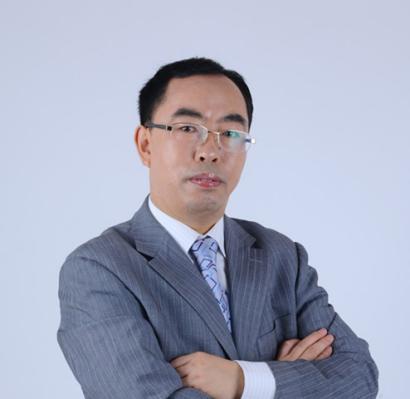 中国注册会计师协会会员；北京<<赢家大讲堂>>特聘财务专家；多家企业管理高级顾问；北京、上海等多家知名企业管理咨询公司财务培训师；曾任上海某集团有限公司副总经理、上海某科技发展有限公司副总裁。课程大纲第一部分：财务管理基础知识简介一、财务与会计的区别和联系二、非财务人员必须了解的财务管理内容第二部分：快速看懂财务报表一、资产负债表二、利润表三、现金流量表第三部分：财务报表分析一、盈利能力分析二、偿债能力分析三、资金周转能力分析四、企业发展能力分析五、企业综合能力分析第四部分：做好预算工作一、预算管理概述二、预算编制程序三、预算编制的具体步骤四、预算执行五、变化中的恒定：预算调整规则六、预算考评：业绩评估的基点第五部分：有效实施财务成本控制一、何为成本控制二、成本控制原则三、成本控制的程序	四、成本的作用五、功能成本管理模式六、目标成本管理模式七、战略成本管理模式八、管理信息化